白银或将继续下行白银已突破日级别K线最低价，白银今日出现大阴线，或将继续下行。止损可放在5000附近。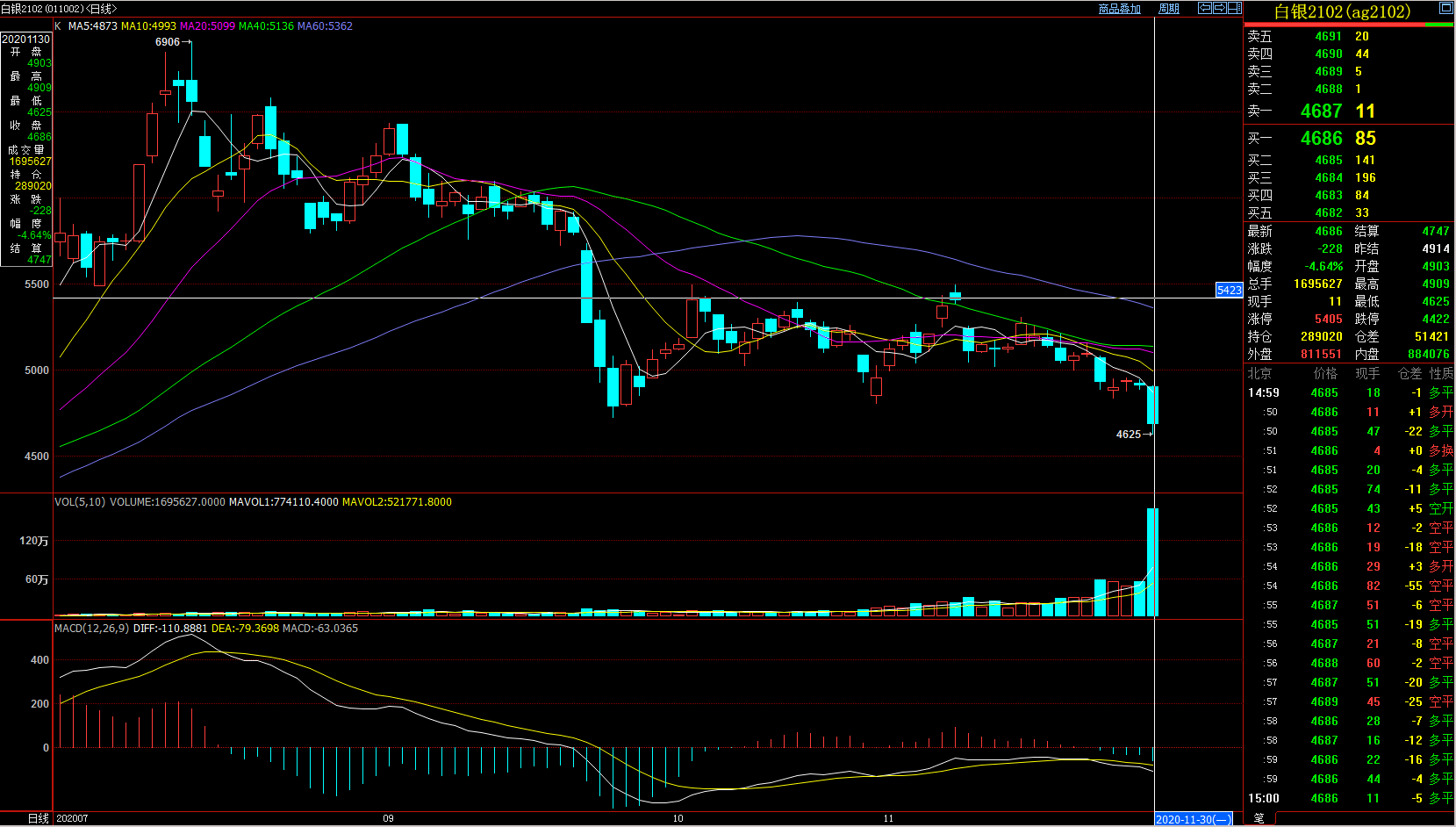 图片数据来源自博易大师对于未建仓的投资者，可耐心等待机会，对于已经开仓的投资者可以根据自己的情况离场，短期可能还是需要面临回调的风险。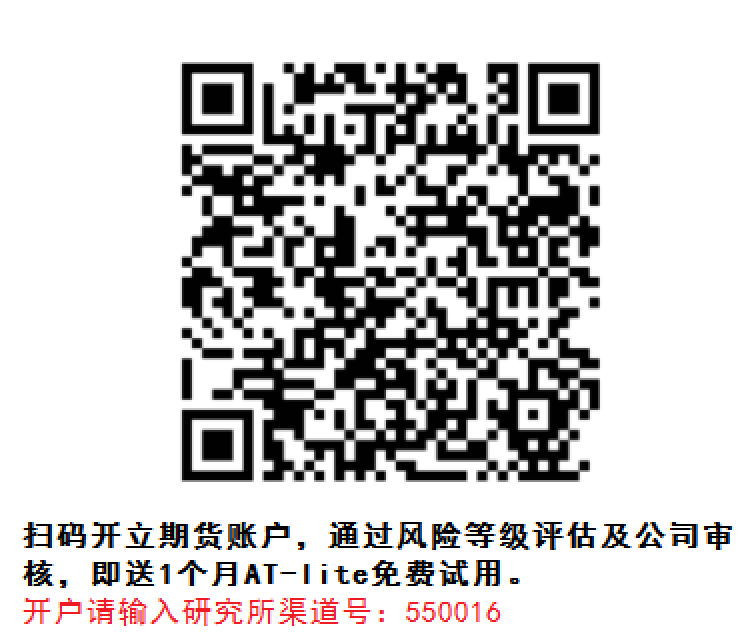 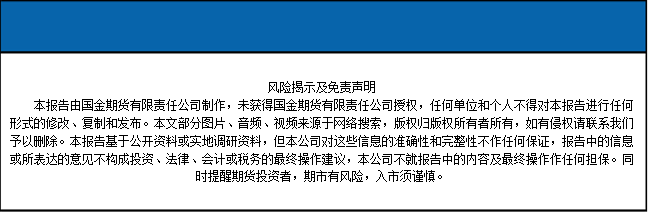 